女性障害者の「体や性」に関するアンケート本アンケートは、NHK「バリバラ」が実施しています。現在「バリバラ」では、障害のある女性たちの「体や性の悩み」について取材をしています。障害のある女性たちは、社会の価値観によって、自らの体や性を受け入れたり、自分自身で決めていったりすることに困難があるのではないか。このような問題意識のもと、障害のある女性たちの悩みを出発点にし、社会のバリアについて考えていく番組を目指しています。特に障害のある女性の恋愛・セックス・セルフプレジャーに関するこれまでの調査が限られているため、その実態を把握するために、ぜひアンケートに協力しいただければと思っています。アンケート結果は、「バリバラ」の番組制作の参考にさせていただく予定です。何卒、本アンケートの主旨をご理解の上、ご協力いただけますようお願いいたします。　　NHK大阪放送局コンテンツセンター第３部「バリバラ」チーム●回答期限　　 2022年２月２８日（月）●回答方法NHK「バリバラ」ホームページにアンケートを掲載しており、パソコンやスマートフォンで回答できるようになっています。アドレスは以下のとおりです。QRコードからも、アンケートに回答できます。URL：https://forms.nhk.or.jp/q/BFOU8SE9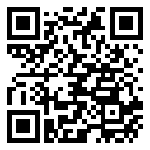 ホームページでの回答が難しい場合は、下記まで回答の返信を願いいたします。メールの場合　 baribara@nhk.jp （件名を「女性障害者の体や性に関するアンケート」とご記入ください）FAXの場合　06-6946-9595お忙しい中、大変お手数をおかけいたしますが、何とぞご協力賜りますよう、よろしくお願い申し上げます。※NHKでは、2022年4月に「バリバラ」で女性障害者の体や性についての放送を予定しています。※個人情報は厳格に管理し、個人が特定されないように十分配慮いたします。※お寄せいただいた回答は、「バリバラ」や、その他広報を含むNHK番組、NHKホームページなどで、ご紹介する場合があります。その際、内容が変わらない程度に編集させていただくことがあります。※利用規約をよくお読みの上、投稿をお願いします。https://www.nhk.or.jp/rules/terms/1/#section04※取材のために、番組担当者がメールや電話で、連絡をとらせていただく場合があります。投稿いただいた個人情報は当番組制作の目的以外で利用することはありません。また外部に提供することはありません。個人情報について詳しくはこちらをご覧ください。https://www.nhk.or.jp/privacy/１．あなた自身のことについておたずねします。　　　　　　　　　　　　　　　　　　　　　Q1.あなたの、2022年4月１日時点の年齢をお答えください。【必ず回答】（　　　　）歳Q２. あなたの障害や疾患について教えてください。（例　脳性まひ） 【必ず回答】（　　　　　　　　　　　　　　　　　　　　　　　　　　　　　　　　　　　　　　　　　　　　　） それはいつ（何歳）からですか。　※生まれたときからの方は、「（　0　）歳とご回答ください」。いつから（　　　　　　　）歳　Q３. 日常生活を送る際に介助が必要ですか？【必ず回答】
　１.必要あり２.必要なしQ4. Q3で「あり」と回答された方のみ。介助する人は次のどれにあてはまりますか？【必ず回答】 
　１．ヘルパーなどの外部サービス２．家族介助の具体的な内容もお書きください。（例）１日５時間・週３回　入浴介助（　　　　　　　　　　　　　　　　　　　　　　　　　　　　　　　　　　　　　　　　　　　　）Q5. あなたが、いま住んでいるところについて、あてはまるものすべてにチェックをしてください。【必ず回答】 (複数選択)1.住宅（実家や親戚）
2.住宅（１人暮らし）
3.住宅（配偶者やパートナーと同居）
4.障害者支援施設（入所施設など）
5.グループホーム
6.病院
7.その他２．あなたの「体や性」のことについておたずねします。　　　　　　　　　　　　　　　　　　　　　　　　　　　　　Q6. 現在恋愛関係にある、または婚姻関係にあるパートナーはいますか。【必ず回答】1.現在パートナーがいる
2.現在パートナーがいないQ7. 過去恋愛関係にあった、または婚姻関係にあったパートナーがいたことはありますか。【必ず回答】
1.過去パートナーがいた
2.過去パートナーがいないQ8. 恋愛について、あなたがあてはまるもの１つを選択してください。【必ず回答】
1.現在恋愛をしている
2.していないが、したい
3.していないし、したいと思わない
4.考えたことがないQ9. 恋愛について悩みはありますか。あてはまるものすべてにチェックをしてください。【必ず回答】 (複数選択)
1.相手がいない
2.出会いの機会が少ない
3.出会いの方法が分からない
4.女性として見られない
5.介助者の存在が気になる
6.自分への自信が持てない
7.恋愛が遠い話のように思える
8.恋バナに参加しづらい
9.障害者にとって参考になる情報がない
10.その他Q10. Q9で選択した悩みについて、具体的に教えてください。(                                                                                            ） Q11. セックス（性交渉）について、あてはまるもの１つを選択してください。※パートナーとの合意した性行為。挿入の有無は問わない。【必ず回答】1.している
2.していないが、したい
3.していないし、したいと思わない
4.考えたことがないQ12. セックス（性交渉）について悩みはありますか。あてはまるものすべてにチェックをしてください。
【必ず回答】 (複数選択)
1.方法がわからない（体位、性機能障害など）
2.できる体位が限られる（関節の硬直による、など）
3.介助者の存在が気になる
4.感覚がない
5.気持ちよくない
6.相手を喜ばせる自信がない
7.体を見られたくない
8.事故や病気の進行、障害の発症などで以前のようにはできなくなった
9.相手がいない
10.セックスが遠い話のように思える
11.そもそも想像できない
12.障害者にとって参考になる情報がない
13.その他Q13. Q12で選択した悩みについて、具体的に教えてください。（　　　　　　　　　　　　　　　　　　　　　　　　　　　　　　　　　　　　　　　　　　　　　）Q14. セルフプレジャー（自慰行為）について、あてはまるもの１つを選択してください。【必ず回答】
1.している
2.していないが、したい
3.していないし、したいと思わない
4.考えたことがないQ15. セルフプレジャー（自慰行為）について悩みはありますか。あてはまるものすべてにチェックをしてください。【必ず回答】 (複数選択)
1.方法がわからない
2.感覚がない、気持ちよくない
3.介助が必要なため頼みづらい・諦めている
4.介助者の存在が気になってやりづらい・諦めている
5.恥ずかしい、はしたない・抵抗感がある
6.障害者にとって参考になる情報がない
7.その他Q16. Q15で選択した悩みについて、具体的に教えてください。(                                                                                           )Q17. セックス（性交渉）やセルフプレジャー（自慰行為）について、相談できる人がいますか。あてはまるものすべてにチェックをしてください。【必ず回答】 (複数選択)
1.相談したことはない
2.同じ障害のある人
3.友人・知人（同性）
4.友人・知人（異性）
5.配偶者・パートナー・恋人
6.親
7.兄弟姉妹
8.福祉関係者（ヘルパー、施設職員など）
9.リハビリ専門職（理学療法士・作業療法士）
10.医療従事者（医師・看護師）
11.その他Q18. Q17で「相談したことはない」と回答した方。その理由を教えてください。（　　　　　　　　　　　　　　　　　　　　　　　　　　　　　　　　                          ）Q19.「体や性」について、悩みや気になることがあれば、自由にお書きください。（　　　　　　　　　　　　                                                                  ）Q20.女性障害者について、悩みや気になること、取り上げてほしいテーマなど、自由にお書きください。（　　　　　　　　　　　　　　　　　　　　　　　　　　　　　　　　　　　　　　　　　　　　　） Q21.お答えいただいた内容について、詳しく伺うために、連絡させていただいてもよい場合はご連絡先を教えてください。ニックネーム（　　　　　　　　　　　　　　　　　　　　　　　） 都道府県　（　　　　　　　　　） メールアドレス（　　　　　　　　　　　　　　　　）（E-mail）電話番号（ハイフンなし）　（　　　　　　　　　　）（半角数字）　　　　　ご協力ありがとうございました。